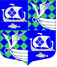 АДМИНИСТРАЦИЯ МУНИЦИПАЛЬНОГО ОБРАЗОВАНИЯ«ПРИМОРСКОЕ ГОРОДСКОЕ ПОСЕЛЕНИЕ»ВЫБОРГСКОГО РАЙОНА ЛЕНИНГРАДСКОЙ ОБЛАСТИРАСПОРЯЖЕНИЕОт   19.02.2020 г.                                                                                                                  № 29-рО внесении изменений в распоряжение № 171-р от 20.11.2017 года «О комиссии по обеспечению реализации программы «Формирование комфортной городской среды на территории МО «Приморское городское поселение» на 2018-2022г.В соответствии с Федеральным законом от 06.10.2003 №131-ФЗ «Об общих принципах организации местного самоуправления в Российской Федерации», Постановлением Правительства РФ от 10.02.2017 №169 «Об утверждении правил предоставления и распределения субсидий из федерального бюджета бюджетам субъектов РФ на поддержку  государственных программ субъектов РФ и муниципальных программ формирования современной городской среды», Уставом муниципального образования «Приморское городское поселение», в целях реализации приоритетного проекта «Формирования комфортной городской среды» и повышения уровня благоустройства территории МО «Приморское городское поселение».1. Внести изменения в Приложение № 2 к Распоряжению администрации МО «Приморское городское поселение» № 171-р от 20.11.2017 г., с изменениями от 19.08.2019 г. № 186-р. 2. Утвердить новый состав комиссии по обеспечению реализации программы «Формирование комфортной городской среды на территории МО «Приморское городское поселение».3. Разместить настоящее распоряжение на официальном сайте муниципального образования. 4. Контроль исполнения распоряжения возложить на первого заместителя главы администрации МО «Приморское городское поселение» Карнаухову Н.А.       Глава администрации						                   Е. В. ШестаковРазослано: дело, прокуратура, сайт.  СоставКомиссии по обеспечению реализации программы«Формирование комфортной городской среды на территорииМО «Приморское городское поселение» в 2018-2022 гг.Представитель ООО «Единство плюс»Представитель ООО «Орион-Сервис»Представитель ООО «Энергопроект – М»Приложение №2 к распоряжению администрации МО «Приморское городское поселение» Выборгского района Ленинградской области№  29-р  от 19.02.2020 г.Председатель комиссии:Шестаков Е.В.-Глава администрации МО «Приморское городское поселение»Заместитель председателя комиссии:Карнаухова Н.А.-Первый заместитель главы администрации МО «Приморское городское поселение»Члены комиссии:Комарова О.В.Ельцов П.А.Васильев А.В.Лушина С.И. Черун Н.В.Коротун Ю.М.Безверхая Д. Н.Галковский И. И.Лихачев А.И.Представители компаний по управлению МКД(по согласованию): ---------заместитель главы администрации МО «Приморское городское поселение»депутат  Совета Депутатов МО «Приморское городское поселение»депутат  Совета Депутатов МО «Приморское городское поселение»член инициативной комиссии в границах территории микрорайона №2специалист администрации МО «Приморское городское поселение»член инициативной комиссии в границах территории микрорайона № 1специалист администрации МО «Приморское городское поселение»начальник 107 ПЧ г. Приморска «Выборгского ОГПС»ведущий специалист (ГО и ЧС) администрации МО «Приморское городское поселение»